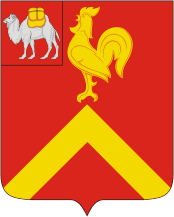 АДМИНИСТРАЦИЯ КРАСНОАРМЕЙСКОГО МУНИЦИПАЛЬНОГО РАЙОНА ЧЕЛЯБИНСКОЙ ОБЛАСТИПОСТАНОВЛЕНИЕот   10.07.2017 г. №.  535  .  О внесении изменений в Подпрограмму «Комплексное развитие систем коммунальной инфраструктуры»муниципальной программы «Устойчивое  развитие территории Красноармейского муниципального района Челябинской области на 2015-2020 годы»В соответствии со ст.179 Бюджетного кодекса Российской Федерации, постановлением администрации Красноармейского муниципального района от 10.10.2013 г. № 1154 «О порядке принятия решений о разработке муниципальных программ Красноармейского района, их формирования и реализации»,ПОСТАНОВЛЯЮ:1. Внести изменения в Подпрограмму «Комплексное развитие систем коммунальной инфраструктуры» муниципальной программы «Устойчивое  развитие территории Красноармейского муниципального района Челябинской области на 2015-2020 годы», утвержденную постановлением администрации Красноармейского муниципального района от 30.12.2014 г. № 1228:1.1. В разделе «Объемы бюджетных ассигнований Подпрограммы» вместо слов: «Объем финансирования Подпрограммы в 2017 году – 10,895 млн. рублей, в том числе за счет средств: областного бюджета – 0,0 млн. рублей; районного бюджета – 10,895 млн. рублей»,следует читать: «Объем финансирования Подпрограммы в 2017 году – 16,374 млн. рублей, в том числе за счет средств: областного бюджета – 0,0 млн. рублей; районного бюджета – 16,374 млн. рублей».1.2. Мероприятия в части 2017 года изложить в новой редакции, в остальной части без изменений.2. Управлению делами администрации Красноармейского муниципального района (Антипьев Л.В.) опубликовать настоящее постановление в официальных средствах массовой информации района и разместить на официальном сайте администрации района.3. Организацию по выполнению настоящего постановления возложить на Управление строительства и инженерной инфраструктуры администрации Красноармейского муниципального района.4. Контроль исполнения настоящего постановления возложить на заместителя главы района по ЖКХ и строительству Диндиберина О.В. 	Глава района 								Ю.А. Сакулин№       п/пНаименование мероприятияОбъем финансирования (млн.руб.) областной бюджет Объем финансирования (млн.руб.)  районный бюджет 2017 год2017 год2017 год2017 год1.Разработка проектной документации на капитальный ремонт системы водоснабжения п. Лазурный и п. Черемушки Красноармейского муниципального района Челябинской области0,6252.Разработка проектной документации на капитальный ремонт системы водоснабжения в п. Луговой Красноармейского муниципального района Челябинской области3,2003.Разработка проектной документации на капитальный ремонт системы водоснабжения в с. Миасское Красноармейского муниципального района Челябинской области0,1414.Разработка проектной документации на капитальный ремонт внутренних инженерных систем теплоснабжения МДОУ № 5 «Мирненский детский сад «Солнышко», расположенного по адресу: Челябинская область, Красноармейский район, п. Мирный ул. Пионерская, 6 0,0995.Выполнение проектно-изыскательских работ на капитальный ремонт внутренних инженерных систем теплоснабжения «Петровской СОШ», расположенной по адресу: Челябинская область, Красноармейский район, п. Петровский, ул. Ленина, дом 660,0986.Капитальный ремонт системы водоснабжения в с. Кирды Красноармейского муниципального района Челябинской области1,6007.Капитальный ремонт системы водоснабжения в с. Русская Теча Красноармейского муниципального района Челябинской области0,1008.Ремонт двигателя трактора МТЗ-1221. Приобретение запасных частей для ремонта двигателя трактора МТЗ-12210,2679.Ремонт теплоизоляции трубопроводов в с. Канашево Красноармейского муниципального района Челябинской области0,04310.Выполнение проектно-изыскательских работ на капитальный ремонт внутренних инженерных систем теплоснабжения администрации Красноармейского муниципального района Челябинской области0,08211.Обследование и оценка движимого имущества0,09612.Приобретение глубинных насосов ЭЦВ для нужд Красноармейского муниципального района Челябинской области0,50013.Ремонт водопровода в д. Боровое Красноармейского муниципального района Челябинской области0,06014.Субсидии на выплату компенсаций выпадающих доходов и дополнительных расходов, возникших в результате деятельности по оказанию коммунальных услуг4,73815Субсидии на возмещение затрат на выполнение работ по техническому перевооружению котельных2,20016.Поставка трансформатора ОМП-10/10/0,23 У1 для нужд Красноармейского муниципального района Челябинской области0,04317.Устройство опорных конструкций для сохранения несущей способности стены здания котельной в спортивно-оздоровительном комплексе, расположенного по адресу: Челябинская область, Красноармейский район, с. Миасское, ул. 60 лет СССР, 2А0,28718.Капитальный ремонт сетей водоснабжения по ул. Четвертая в д. Боровое Красноармейского муниципального района Челябинской области0,09119.Капитальный ремонт водопровода в котельной в п. Лазурный Красноармейского муниципального района Челябинской области0,03320.Капитальный ремонт водопровода по ул. Космонавтов в п. Лазурный Красноармейского муниципального района Челябинской области0,10021.Работы по замене участка напорного коллектора 3 км от КНС и 2,1 км от КНС в п. Лазурный Красноармейского муниципального района Челябинской области0,07222.Работы по замене участка канализационного коллектора в п. Лазурный Красноармейского муниципального района Челябинской области0,03523.Подготовка документов на лицензирование МУП «Гарант»0,05024.Подготовка документов на строительство системы водоподготовки и скважин в п. Луговой Красноармейского муниципального района Челябинской области0,05025.Ремонт автомобиля УАЗ в п. Лазурный Красноармейского муниципального района Челябинской области0,04526.Демонтажные и монтажные работы павильона и извлечение насоса из скважины в п. Черемушки Красноармейского муниципального района Челябинской области0,13027.Восстановление канализационных насосов в п. Лазурный Красноармейского муниципального района Челябинской области0,16728.Приобретение запасных частей для фильтров очистных сооружений в с. Русская Теча Красноармейского муниципального района Челябинской области0,01029.Выполнение работ по устройству колодцев безнапорной канализации по ул. Ленина 6-8 в п. Лазурный Красноармейского района Челябинской области0,16730.Замер сопротивления изоляции контура заземления котельной в п. Луговой Красноармейского муниципального района Челябинской области0,01531.Обследование сварных соединений газопровода котельной в п. Луговой Красноармейского муниципального района Челябинской области0,00832.Обследование дымовых труб котельной в п. Луговой Красноармейского муниципального района Челябинской области0,00633.Капитальный ремонт напорного коллектора канализации в п. Лазурный Красноармейского муниципального района Челябинской области0,85034.Приобретение транспортной емкости для питьевой воды для нужд Красноармейского муниципального района0,15035.Ремонт канализационной сети по ул. Комсомольская 4а в с. Алабуга Красноармейского муниципального района Челябинской области0,06536.Ремонт канализационного напорного коллектора 0,4 км в п. Лазурный Красноармейского муниципального района Челябинской области0,05137.Ремонт водовода по ул. Усадьба Совхоза в с. Бродокалмак Красноармейского муниципального района Челябинской области0,100Итого16,374